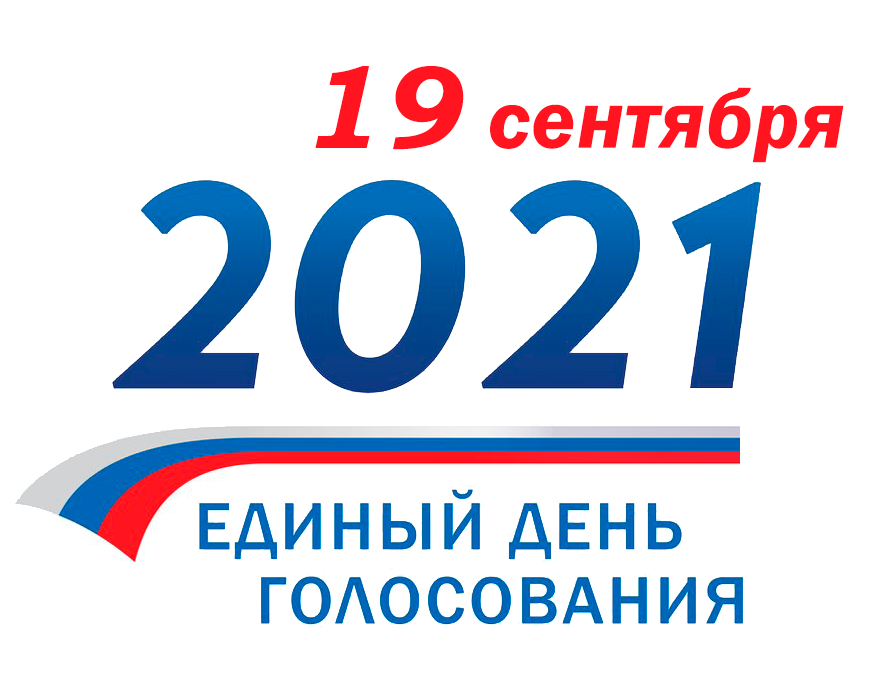    Приходить на выборы всей семьей, сразу несколькими поколениями стало доброй традицией донских избирателей.  Эту традицию поддерживает и поощряет Избирательная комиссия Ростовской области, ежегодно проводя акцию - «Голосуем всей семьей». Основная цель - формирование чувства сопричастности семьи к общественно-политическим событиям в жизни области, расширение правовых знаний, укрепление семейных традиций. В этом году акция приурочена к выборам депутатов Законодательного собрания Ростовской области.   С 17 по 19 сентября учащиеся МБОУ ВСОШ № 2 приняли активное участие в акции «Голосуем всей семьёй» вместе с родителями. Своим личным примером родители показали детям, как важно выполнить свой гражданский долг и сделать свой выбор.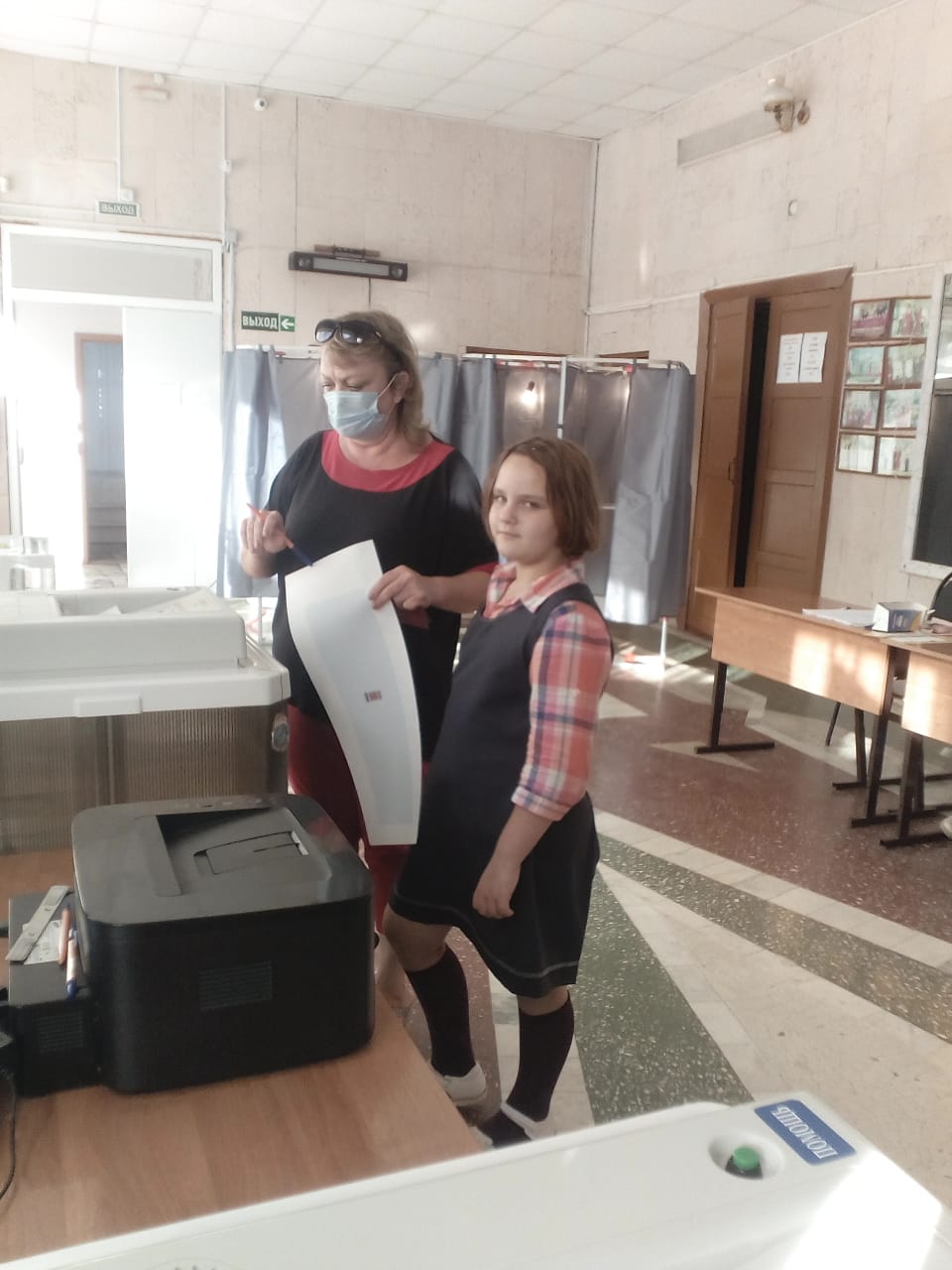 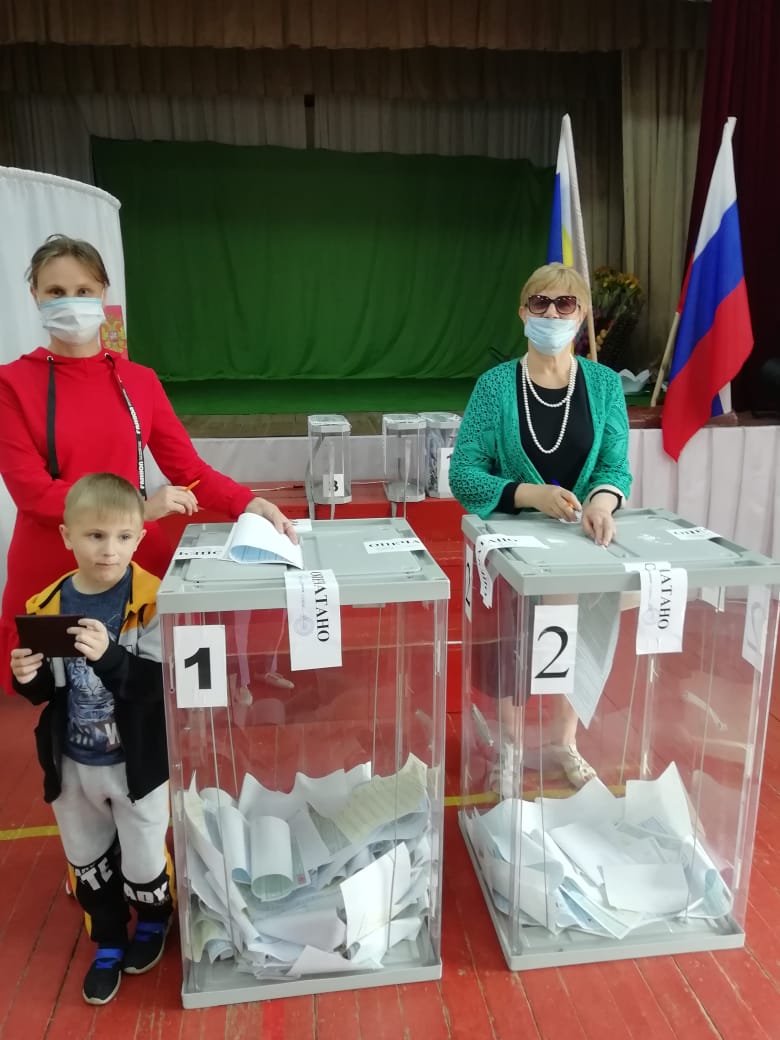 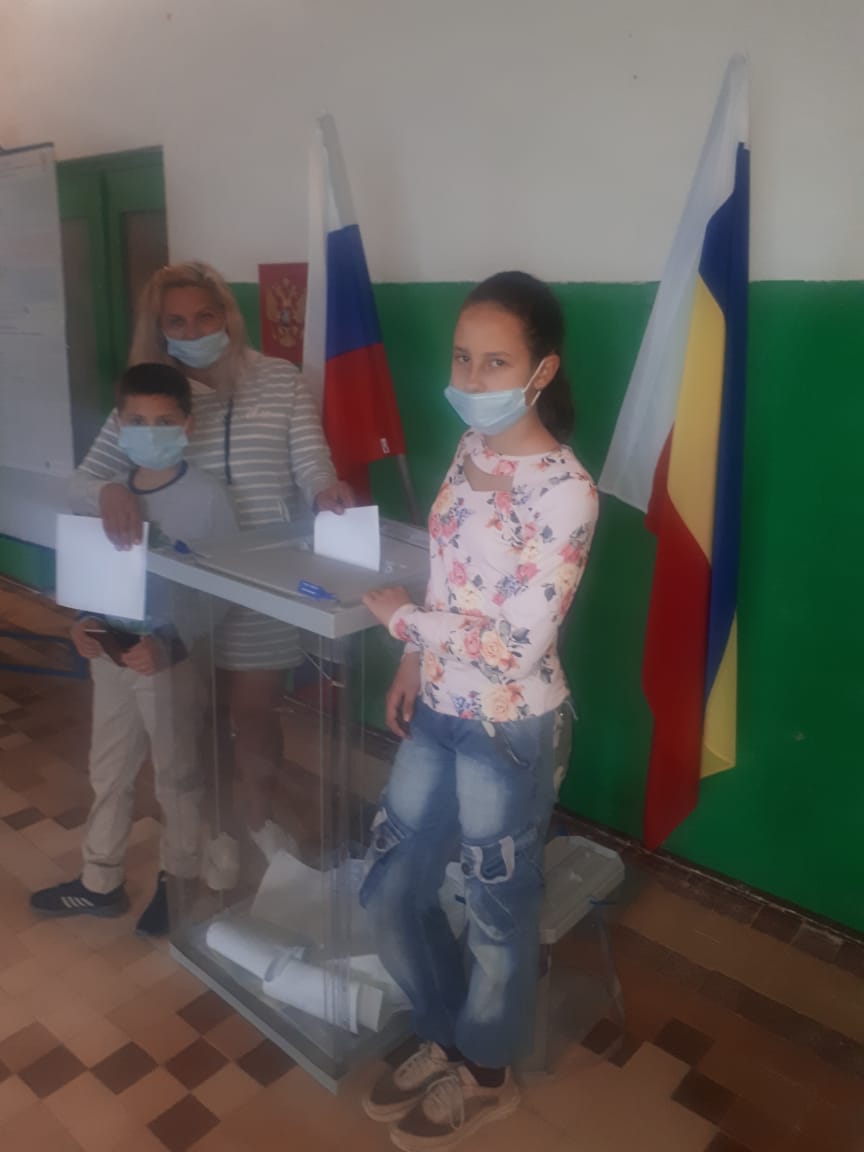 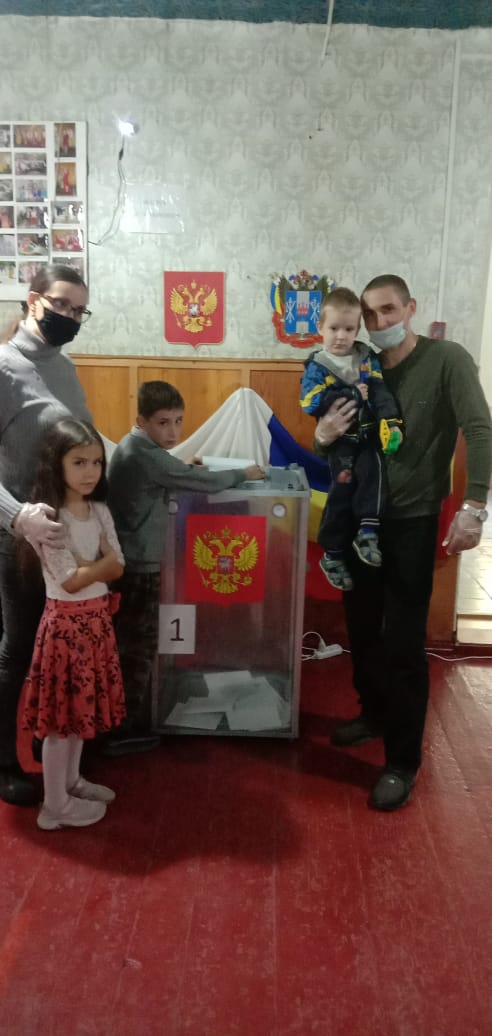 